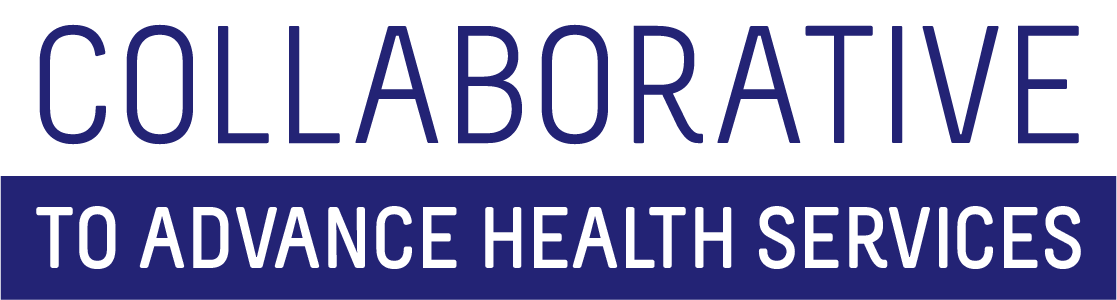 All Hands Meeting September 13, 2022AgendaJoin Zoom Meetinghttps://umsystem.zoom.us/j/95916882600?pwd=UzhtSkNCbEduNVovQklxVUJJaWZ0UT09Meeting ID: 959 1688 2600Passcode: 565698Break – 10:30 – 10:45Adjourn – 12:00Ice Breaker/Introductions (have a penny with you – make sure the date wasn’t before you were born) – Kelly HR and Staffing Update – Laurie and Brandy RobertsNew staffMaxine Henry Adam VieraOpen positionsSr. Program/Proj. Support CoordinatorMid-America ATTCProject Support Coordinator IIVanessa Mendoza’s open positionAlexis McDowell’s open positionMarissa Fillyaw’s open positionSr. Office Support IV (Stephanie McIntosh’s open position)Update on Center Application – Holly Scholarship – Jacki PostersPapersPresentationsGrant application updates – Leadership teamORN refundedPCSS no-cost extensionPCSS-U no-cost extensionNCTCFP refunded + supplementPatterson FoundationSBIR MU Telehealth Center/Online SANE TrainingR25P60Society of Family PlanningConference Update/Which grants are going where – Adam and MaxineName states where grants are exhibiting or presentingRepresentation and Recognition – Jacki NationalRegionalLocalBusiness cards – Molly SoNHS Values – Located on Box https://umkc.app.box.com/folder/157623291243 SOPsUniversity policies come firstSOPs are additional layer of operating policies for CAHS team https://umkc.app.box.com/folder/83850429622 Fri-Nally – Jacki 